MATEMATIKA – 22.5. – 1 satUvježbavanje gradivaPonovit ćete usmeno gradivo koje smo učili ovog tjedna (Kružnica /Prenošenje dužina šestarom /Crtanje kružnice šestarom ).Ako vam je potrebno, podsjetite se još jednom pristupajući linkovima uz te sadržaje.Za vježbu riješite zadatke RL. Pazite na urednost i preciznost. 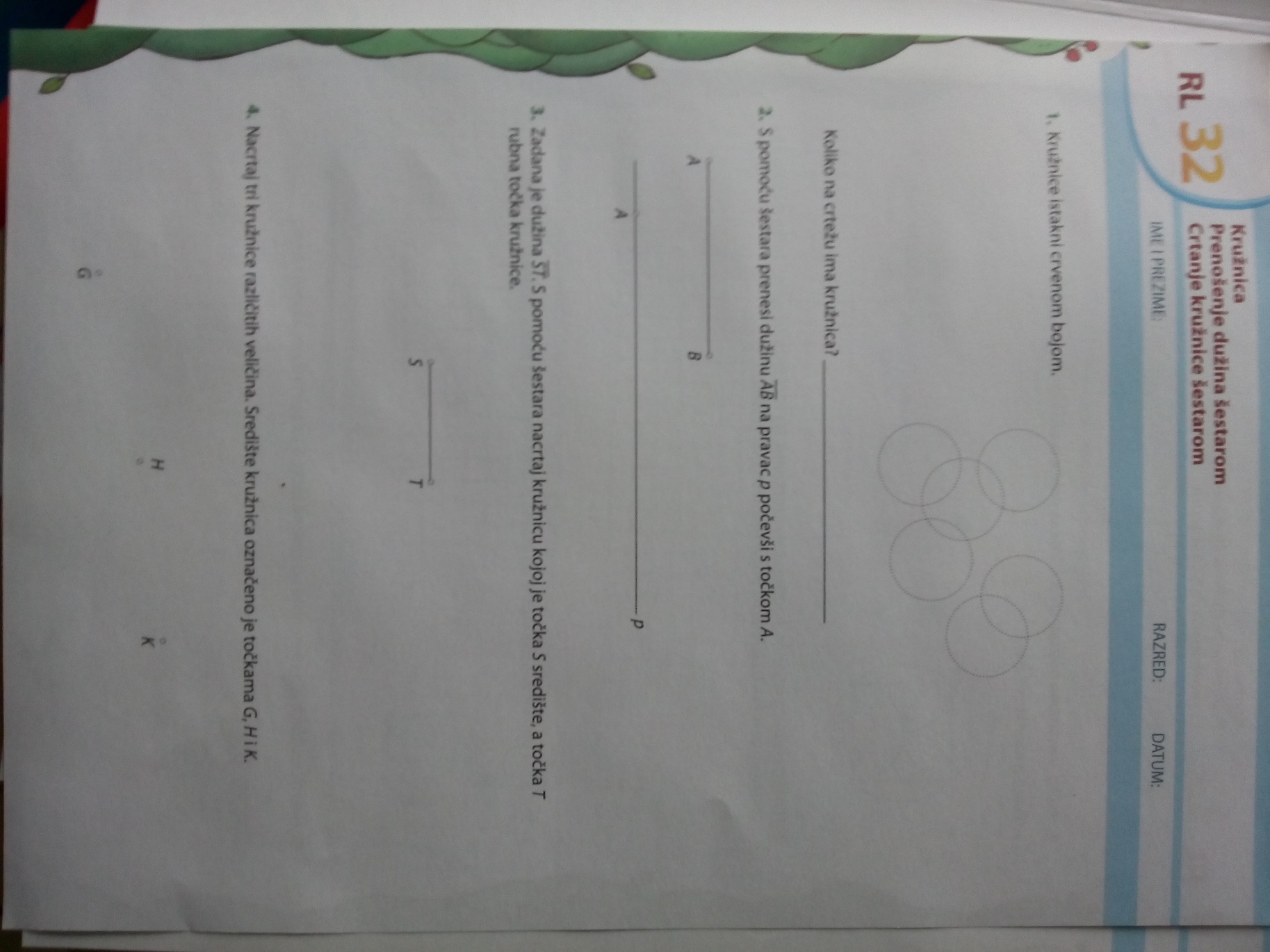 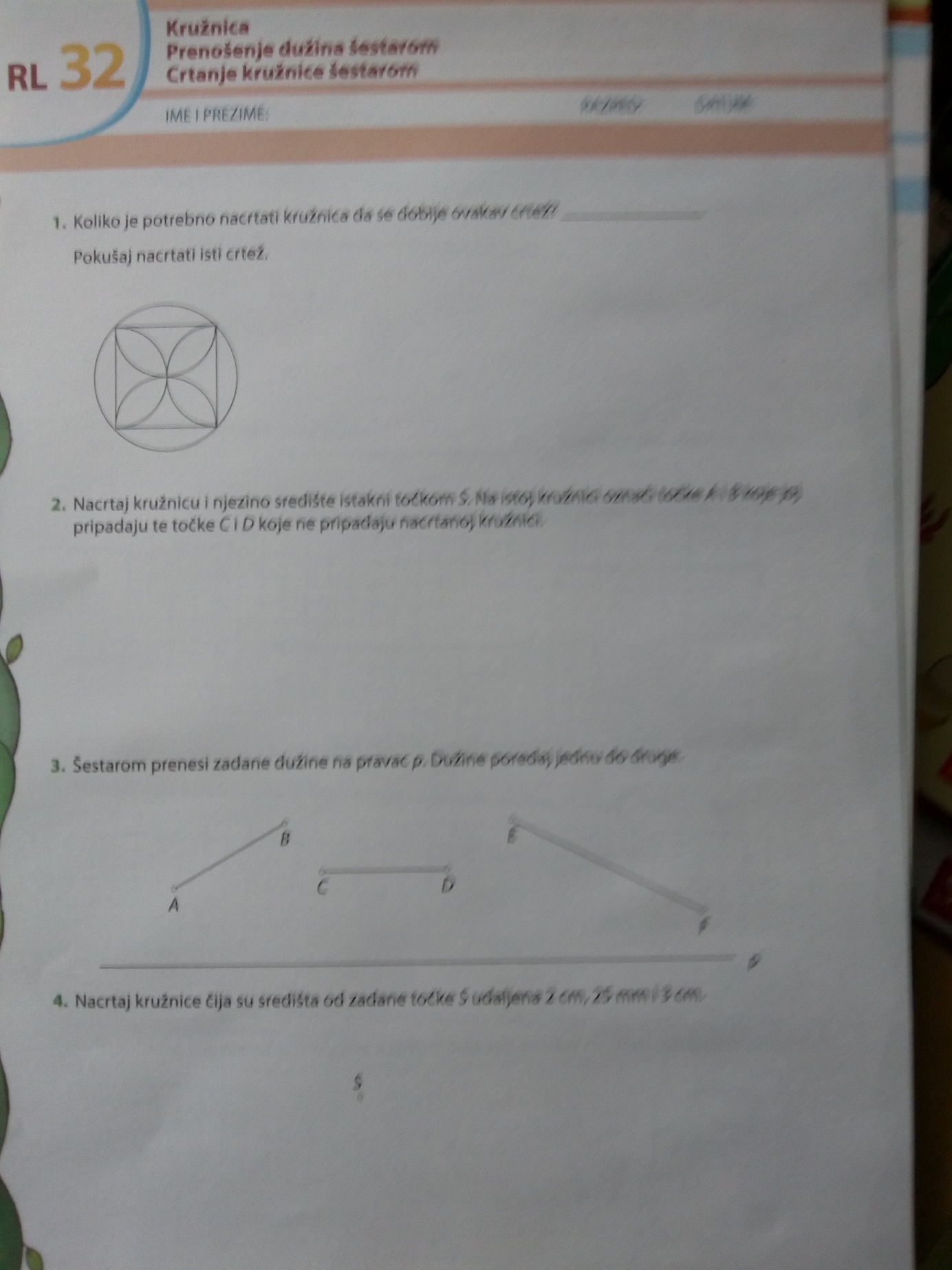 